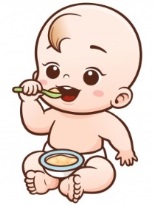 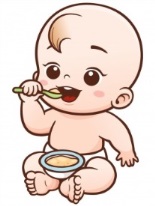 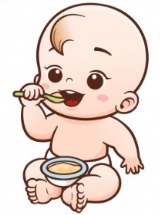 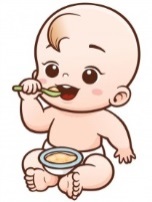 SECRETARIA MUNICIPAL DE EDUCAÇÃO, CULTURA E ESPORTES DE IRATI - SC PROGRAMA NACIONAL DE ALIMENTAÇÃO ESCOLAR – PNAESECRETARIA MUNICIPAL DE EDUCAÇÃO, CULTURA E ESPORTES DE IRATI - SC PROGRAMA NACIONAL DE ALIMENTAÇÃO ESCOLAR – PNAESECRETARIA MUNICIPAL DE EDUCAÇÃO, CULTURA E ESPORTES DE IRATI - SC PROGRAMA NACIONAL DE ALIMENTAÇÃO ESCOLAR – PNAESECRETARIA MUNICIPAL DE EDUCAÇÃO, CULTURA E ESPORTES DE IRATI - SC PROGRAMA NACIONAL DE ALIMENTAÇÃO ESCOLAR – PNAESECRETARIA MUNICIPAL DE EDUCAÇÃO, CULTURA E ESPORTES DE IRATI - SC PROGRAMA NACIONAL DE ALIMENTAÇÃO ESCOLAR – PNAESECRETARIA MUNICIPAL DE EDUCAÇÃO, CULTURA E ESPORTES DE IRATI - SC PROGRAMA NACIONAL DE ALIMENTAÇÃO ESCOLAR – PNAESECRETARIA MUNICIPAL DE EDUCAÇÃO, CULTURA E ESPORTES DE IRATI - SC PROGRAMA NACIONAL DE ALIMENTAÇÃO ESCOLAR – PNAESECRETARIA MUNICIPAL DE EDUCAÇÃO, CULTURA E ESPORTES DE IRATI - SC PROGRAMA NACIONAL DE ALIMENTAÇÃO ESCOLAR – PNAESECRETARIA MUNICIPAL DE EDUCAÇÃO, CULTURA E ESPORTES DE IRATI - SC PROGRAMA NACIONAL DE ALIMENTAÇÃO ESCOLAR – PNAESECRETARIA MUNICIPAL DE EDUCAÇÃO, CULTURA E ESPORTES DE IRATI - SC PROGRAMA NACIONAL DE ALIMENTAÇÃO ESCOLAR – PNAESECRETARIA MUNICIPAL DE EDUCAÇÃO, CULTURA E ESPORTES DE IRATI - SC PROGRAMA NACIONAL DE ALIMENTAÇÃO ESCOLAR – PNAESECRETARIA MUNICIPAL DE EDUCAÇÃO, CULTURA E ESPORTES DE IRATI - SC PROGRAMA NACIONAL DE ALIMENTAÇÃO ESCOLAR – PNAESECRETARIA MUNICIPAL DE EDUCAÇÃO, CULTURA E ESPORTES DE IRATI - SC PROGRAMA NACIONAL DE ALIMENTAÇÃO ESCOLAR – PNAESECRETARIA MUNICIPAL DE EDUCAÇÃO, CULTURA E ESPORTES DE IRATI - SC PROGRAMA NACIONAL DE ALIMENTAÇÃO ESCOLAR – PNAECEMEI – CENTRO DE ENSINO MUNICIPAL INFANTIL DE IRATIBerçário - (06 meses a 24 meses)     Parcial e IntegralCEMEI – CENTRO DE ENSINO MUNICIPAL INFANTIL DE IRATIBerçário - (06 meses a 24 meses)     Parcial e IntegralCEMEI – CENTRO DE ENSINO MUNICIPAL INFANTIL DE IRATIBerçário - (06 meses a 24 meses)     Parcial e IntegralCEMEI – CENTRO DE ENSINO MUNICIPAL INFANTIL DE IRATIBerçário - (06 meses a 24 meses)     Parcial e IntegralCEMEI – CENTRO DE ENSINO MUNICIPAL INFANTIL DE IRATIBerçário - (06 meses a 24 meses)     Parcial e IntegralCEMEI – CENTRO DE ENSINO MUNICIPAL INFANTIL DE IRATIBerçário - (06 meses a 24 meses)     Parcial e IntegralCEMEI – CENTRO DE ENSINO MUNICIPAL INFANTIL DE IRATIBerçário - (06 meses a 24 meses)     Parcial e IntegralCEMEI – CENTRO DE ENSINO MUNICIPAL INFANTIL DE IRATIBerçário - (06 meses a 24 meses)     Parcial e IntegralCEMEI – CENTRO DE ENSINO MUNICIPAL INFANTIL DE IRATIBerçário - (06 meses a 24 meses)     Parcial e IntegralCEMEI – CENTRO DE ENSINO MUNICIPAL INFANTIL DE IRATIBerçário - (06 meses a 24 meses)     Parcial e IntegralCEMEI – CENTRO DE ENSINO MUNICIPAL INFANTIL DE IRATIBerçário - (06 meses a 24 meses)     Parcial e IntegralCEMEI – CENTRO DE ENSINO MUNICIPAL INFANTIL DE IRATIBerçário - (06 meses a 24 meses)     Parcial e IntegralCEMEI – CENTRO DE ENSINO MUNICIPAL INFANTIL DE IRATIBerçário - (06 meses a 24 meses)     Parcial e IntegralCEMEI – CENTRO DE ENSINO MUNICIPAL INFANTIL DE IRATIBerçário - (06 meses a 24 meses)     Parcial e IntegralSETEMBRO - 2022SETEMBRO - 2022SETEMBRO - 2022SETEMBRO - 2022SETEMBRO - 2022SETEMBRO - 2022SETEMBRO - 2022SETEMBRO - 2022SETEMBRO - 2022SETEMBRO - 2022SETEMBRO - 2022SETEMBRO - 2022SETEMBRO - 2022SETEMBRO - 20221° SEMANA2ª FEIRA05/092ª FEIRA05/092ª FEIRA05/093ª FEIRA06/093ª FEIRA06/094ª FEIRA07/094ª FEIRA07/095ª FEIRA08/095ª FEIRA08/095ª FEIRA08/096ª FEIRA09/096ª FEIRA09/096ª FEIRA09/09Desjejum07:50Café com leitePãoCafé com leitePãoCafé com leitePãoCafé com leitePão Café com leitePão Café com leitePão Café com leitePão Café com leitePão Café com leitePão Café com leitePão Café com leitePãoCafé com leitePãoCafé com leitePãoLanche da manhã 09:15hsMacarrão com carneAlface Macarrão com carneAlface Macarrão com carneAlface Café com leitePão com frango e cenouraCafé com leitePão com frango e cenoura Feriado FeriadoSopa de frango com cenoura, batatinha e agnholine. MamãoSopa de frango com cenoura, batatinha e agnholine. MamãoSopa de frango com cenoura, batatinha e agnholine. MamãoSuco de morangoEsfira de frangoBananaSuco de morangoEsfira de frangoBananaSuco de morangoEsfira de frangoBananaAlmoço11:50hSopa de feijão com arroz e batatinhaSopa de feijão com arroz e batatinhaSopa de feijão com arroz e batatinhaGalinhada com frangoRepolhoGalinhada com frangoRepolho--PolentaFrango em molho com cenouraPolentaFrango em molho com cenouraPolentaFrango em molho com cenouraArroz – feijão Carne moída com cenouraArroz – feijão Carne moída com cenouraArroz – feijão Carne moída com cenouraLanche da tarde13:15hsBanana Banana Banana Maçã Maçã -  -  Maçã Maçã Maçã Melão  Melão  Melão  Janta15:15hsMacarrão com carneAlface Macarrão com carneAlface Macarrão com carneAlface Café com leitePão com frango e cenouraCafé com leitePão com frango e cenoura Feriado FeriadoSopa de frango com cenoura, batatinha e agnholine. MamãoSopa de frango com cenoura, batatinha e agnholine. MamãoSopa de frango com cenoura, batatinha e agnholine. MamãoSuco de morangoEsfira de frangoBananaSuco de morangoEsfira de frangoBananaSuco de morangoEsfira de frangoBanana       Composição nutricional (Média semanal)       Composição nutricional (Média semanal)Energia (Kcal)CHO(g)CHO(g)PTN(g)PTN(g)LPD(g)LPD(g)Vit. A(mcg)Vit. C (mg)Vit. C (mg)Ca(mg)Fe(mg)       Composição nutricional (Média semanal)       Composição nutricional (Média semanal)Energia (Kcal)55% a 65% do VET55% a 65% do VET10% a 15% do VET10% a 15% do VET15% a 30% do VET15% a 30% do VETVit. A(mcg)Vit. C (mg)Vit. C (mg)Ca(mg)Fe(mg)       Composição nutricional (Média semanal)       Composição nutricional (Média semanal)381,361,1g61,1g11,8g11,8g9,9g9,9g13,925,325,3164,83,80       Composição nutricional (Média semanal)       Composição nutricional (Média semanal)381,364,2%64,2%12,4%12,4%23,4%23,4%13,925,325,3164,83,80Catiane Zamarchi – CRN10:2783                                                                                                                     Intolerantes à lactose: utilizar o leite zero lactose.Catiane Zamarchi – CRN10:2783                                                                                                                     Intolerantes à lactose: utilizar o leite zero lactose.Catiane Zamarchi – CRN10:2783                                                                                                                     Intolerantes à lactose: utilizar o leite zero lactose.Catiane Zamarchi – CRN10:2783                                                                                                                     Intolerantes à lactose: utilizar o leite zero lactose.Catiane Zamarchi – CRN10:2783                                                                                                                     Intolerantes à lactose: utilizar o leite zero lactose.Catiane Zamarchi – CRN10:2783                                                                                                                     Intolerantes à lactose: utilizar o leite zero lactose.Catiane Zamarchi – CRN10:2783                                                                                                                     Intolerantes à lactose: utilizar o leite zero lactose.Catiane Zamarchi – CRN10:2783                                                                                                                     Intolerantes à lactose: utilizar o leite zero lactose.Catiane Zamarchi – CRN10:2783                                                                                                                     Intolerantes à lactose: utilizar o leite zero lactose.Catiane Zamarchi – CRN10:2783                                                                                                                     Intolerantes à lactose: utilizar o leite zero lactose.Catiane Zamarchi – CRN10:2783                                                                                                                     Intolerantes à lactose: utilizar o leite zero lactose.Catiane Zamarchi – CRN10:2783                                                                                                                     Intolerantes à lactose: utilizar o leite zero lactose.Catiane Zamarchi – CRN10:2783                                                                                                                     Intolerantes à lactose: utilizar o leite zero lactose.Catiane Zamarchi – CRN10:2783                                                                                                                     Intolerantes à lactose: utilizar o leite zero lactose.SECRETARIA MUNICIPAL DE EDUCAÇÃO, CULTURA E ESPORTES DE IRATI - SC PROGRAMA NACIONAL DE ALIMENTAÇÃO ESCOLAR – PNAESECRETARIA MUNICIPAL DE EDUCAÇÃO, CULTURA E ESPORTES DE IRATI - SC PROGRAMA NACIONAL DE ALIMENTAÇÃO ESCOLAR – PNAESECRETARIA MUNICIPAL DE EDUCAÇÃO, CULTURA E ESPORTES DE IRATI - SC PROGRAMA NACIONAL DE ALIMENTAÇÃO ESCOLAR – PNAESECRETARIA MUNICIPAL DE EDUCAÇÃO, CULTURA E ESPORTES DE IRATI - SC PROGRAMA NACIONAL DE ALIMENTAÇÃO ESCOLAR – PNAESECRETARIA MUNICIPAL DE EDUCAÇÃO, CULTURA E ESPORTES DE IRATI - SC PROGRAMA NACIONAL DE ALIMENTAÇÃO ESCOLAR – PNAESECRETARIA MUNICIPAL DE EDUCAÇÃO, CULTURA E ESPORTES DE IRATI - SC PROGRAMA NACIONAL DE ALIMENTAÇÃO ESCOLAR – PNAESECRETARIA MUNICIPAL DE EDUCAÇÃO, CULTURA E ESPORTES DE IRATI - SC PROGRAMA NACIONAL DE ALIMENTAÇÃO ESCOLAR – PNAESECRETARIA MUNICIPAL DE EDUCAÇÃO, CULTURA E ESPORTES DE IRATI - SC PROGRAMA NACIONAL DE ALIMENTAÇÃO ESCOLAR – PNAESECRETARIA MUNICIPAL DE EDUCAÇÃO, CULTURA E ESPORTES DE IRATI - SC PROGRAMA NACIONAL DE ALIMENTAÇÃO ESCOLAR – PNAESECRETARIA MUNICIPAL DE EDUCAÇÃO, CULTURA E ESPORTES DE IRATI - SC PROGRAMA NACIONAL DE ALIMENTAÇÃO ESCOLAR – PNAESECRETARIA MUNICIPAL DE EDUCAÇÃO, CULTURA E ESPORTES DE IRATI - SC PROGRAMA NACIONAL DE ALIMENTAÇÃO ESCOLAR – PNAESECRETARIA MUNICIPAL DE EDUCAÇÃO, CULTURA E ESPORTES DE IRATI - SC PROGRAMA NACIONAL DE ALIMENTAÇÃO ESCOLAR – PNAESECRETARIA MUNICIPAL DE EDUCAÇÃO, CULTURA E ESPORTES DE IRATI - SC PROGRAMA NACIONAL DE ALIMENTAÇÃO ESCOLAR – PNAESECRETARIA MUNICIPAL DE EDUCAÇÃO, CULTURA E ESPORTES DE IRATI - SC PROGRAMA NACIONAL DE ALIMENTAÇÃO ESCOLAR – PNAECEMEI – CENTRO DE ENSINO MUNICIPAL INFANTIL DE IRATIBerçário - (06 meses a 24 meses)     Parcial e IntegralCEMEI – CENTRO DE ENSINO MUNICIPAL INFANTIL DE IRATIBerçário - (06 meses a 24 meses)     Parcial e IntegralCEMEI – CENTRO DE ENSINO MUNICIPAL INFANTIL DE IRATIBerçário - (06 meses a 24 meses)     Parcial e IntegralCEMEI – CENTRO DE ENSINO MUNICIPAL INFANTIL DE IRATIBerçário - (06 meses a 24 meses)     Parcial e IntegralCEMEI – CENTRO DE ENSINO MUNICIPAL INFANTIL DE IRATIBerçário - (06 meses a 24 meses)     Parcial e IntegralCEMEI – CENTRO DE ENSINO MUNICIPAL INFANTIL DE IRATIBerçário - (06 meses a 24 meses)     Parcial e IntegralCEMEI – CENTRO DE ENSINO MUNICIPAL INFANTIL DE IRATIBerçário - (06 meses a 24 meses)     Parcial e IntegralCEMEI – CENTRO DE ENSINO MUNICIPAL INFANTIL DE IRATIBerçário - (06 meses a 24 meses)     Parcial e IntegralCEMEI – CENTRO DE ENSINO MUNICIPAL INFANTIL DE IRATIBerçário - (06 meses a 24 meses)     Parcial e IntegralCEMEI – CENTRO DE ENSINO MUNICIPAL INFANTIL DE IRATIBerçário - (06 meses a 24 meses)     Parcial e IntegralCEMEI – CENTRO DE ENSINO MUNICIPAL INFANTIL DE IRATIBerçário - (06 meses a 24 meses)     Parcial e IntegralCEMEI – CENTRO DE ENSINO MUNICIPAL INFANTIL DE IRATIBerçário - (06 meses a 24 meses)     Parcial e IntegralCEMEI – CENTRO DE ENSINO MUNICIPAL INFANTIL DE IRATIBerçário - (06 meses a 24 meses)     Parcial e IntegralCEMEI – CENTRO DE ENSINO MUNICIPAL INFANTIL DE IRATIBerçário - (06 meses a 24 meses)     Parcial e IntegralSETEMBRO - 2022SETEMBRO - 2022SETEMBRO - 2022SETEMBRO - 2022SETEMBRO - 2022SETEMBRO - 2022SETEMBRO - 2022SETEMBRO - 2022SETEMBRO - 2022SETEMBRO - 2022SETEMBRO - 2022SETEMBRO - 2022SETEMBRO - 2022SETEMBRO - 20222° SEMANA 2ª FEIRA12/092ª FEIRA12/092ª FEIRA12/093ª FEIRA13/093ª FEIRA13/094ª FEIRA14/094ª FEIRA14/095ª FEIRA15/095ª FEIRA15/095ª FEIRA15/096ª FEIRA16/096ª FEIRA16/096ª FEIRA16/09Desjejum: 07:50Café com leite/ PãoCafé com leite/ PãoCafé com leite/ PãoCafé com leite/ Pão Café com leite/ Pão Café com leite/ Pão Café com leite/ Pão Café com leite/Pão Café com leite/Pão Café com leite/Pão Café com leite/PãoCafé com leite/PãoCafé com leite/PãoLanche da manhã 09:15hsMandioca Carne suínaAlface Mandioca Carne suínaAlface Mandioca Carne suínaAlface Suco de abacaxiPão com carne e cenouraSuco de abacaxiPão com carne e cenouraBolo de banana com maçãMelão Bolo de banana com maçãMelão Polenta Frango em molhoRepolho Polenta Frango em molhoRepolho Polenta Frango em molhoRepolho Sopa de feijão com batatinha e arrozMaçã Sopa de feijão com batatinha e arrozMaçã Sopa de feijão com batatinha e arrozMaçã Almoço11:50hSopa de frango com cenoura, batatinha e arrozSopa de frango com cenoura, batatinha e arrozSopa de frango com cenoura, batatinha e arrozPolenta Frango em molho / TomatePolenta Frango em molho / TomateSopa de feijão com batatinha e arroz Sopa de feijão com batatinha e arroz Arroz – feijão Omelete com cenouraArroz – feijão Omelete com cenouraArroz – feijão Omelete com cenouraFrango assadocom batatinha / TomateFrango assadocom batatinha / TomateFrango assadocom batatinha / TomateLanche da tarde13:15hsBanana Banana Banana Maçã Maçã Mamão Mamão Melão  Melão  Melão  Banana Banana Banana Janta15:15hsMandioca Carne suínaAlface Mandioca Carne suínaAlface Mandioca Carne suínaAlface Suco de abacaxiPão com carne e cenouraSuco de abacaxiPão com carne e cenouraBolo de banana com maçãMelão Bolo de banana com maçãMelão Polenta Frango em molhoRepolho Polenta Frango em molhoRepolho Polenta Frango em molhoRepolho Sopa de feijão com batatinha e arrozMaçã Sopa de feijão com batatinha e arrozMaçã Sopa de feijão com batatinha e arrozMaçã        Composição nutricional (Média semanal)       Composição nutricional (Média semanal)Energia (Kcal)CHO(g)CHO(g)PTN(g)PTN(g)LPD(g)LPD(g)Vit. A(mcg)Vit. C (mg)Vit. C (mg)Ca(mg)Fe(mg)       Composição nutricional (Média semanal)       Composição nutricional (Média semanal)Energia (Kcal)55% a 65% do VET55% a 65% do VET10% a 15% do VET10% a 15% do VET15% a 30% do VET15% a 30% do VETVit. A(mcg)Vit. C (mg)Vit. C (mg)Ca(mg)Fe(mg)       Composição nutricional (Média semanal)       Composição nutricional (Média semanal)388,162g62g12,7g12,7g9,8g9,8g13,525,125,11684,35       Composição nutricional (Média semanal)       Composição nutricional (Média semanal)388,164%64%13,1%13,1%22,9%22,9%13,525,125,11684,35Catiane Zamarchi – CRN10:2783                                                      Intolerantes à lactose: utilizar o leite zero lactose.Catiane Zamarchi – CRN10:2783                                                      Intolerantes à lactose: utilizar o leite zero lactose.Catiane Zamarchi – CRN10:2783                                                      Intolerantes à lactose: utilizar o leite zero lactose.Catiane Zamarchi – CRN10:2783                                                      Intolerantes à lactose: utilizar o leite zero lactose.Catiane Zamarchi – CRN10:2783                                                      Intolerantes à lactose: utilizar o leite zero lactose.Catiane Zamarchi – CRN10:2783                                                      Intolerantes à lactose: utilizar o leite zero lactose.Catiane Zamarchi – CRN10:2783                                                      Intolerantes à lactose: utilizar o leite zero lactose.Catiane Zamarchi – CRN10:2783                                                      Intolerantes à lactose: utilizar o leite zero lactose.Catiane Zamarchi – CRN10:2783                                                      Intolerantes à lactose: utilizar o leite zero lactose.Catiane Zamarchi – CRN10:2783                                                      Intolerantes à lactose: utilizar o leite zero lactose.Catiane Zamarchi – CRN10:2783                                                      Intolerantes à lactose: utilizar o leite zero lactose.Catiane Zamarchi – CRN10:2783                                                      Intolerantes à lactose: utilizar o leite zero lactose.Catiane Zamarchi – CRN10:2783                                                      Intolerantes à lactose: utilizar o leite zero lactose.Catiane Zamarchi – CRN10:2783                                                      Intolerantes à lactose: utilizar o leite zero lactose.SECRETARIA MUNICIPAL DE EDUCAÇÃO, CULTURA E ESPORTES DE IRATI - SC PROGRAMA NACIONAL DE ALIMENTAÇÃO ESCOLAR – PNAESECRETARIA MUNICIPAL DE EDUCAÇÃO, CULTURA E ESPORTES DE IRATI - SC PROGRAMA NACIONAL DE ALIMENTAÇÃO ESCOLAR – PNAESECRETARIA MUNICIPAL DE EDUCAÇÃO, CULTURA E ESPORTES DE IRATI - SC PROGRAMA NACIONAL DE ALIMENTAÇÃO ESCOLAR – PNAESECRETARIA MUNICIPAL DE EDUCAÇÃO, CULTURA E ESPORTES DE IRATI - SC PROGRAMA NACIONAL DE ALIMENTAÇÃO ESCOLAR – PNAESECRETARIA MUNICIPAL DE EDUCAÇÃO, CULTURA E ESPORTES DE IRATI - SC PROGRAMA NACIONAL DE ALIMENTAÇÃO ESCOLAR – PNAESECRETARIA MUNICIPAL DE EDUCAÇÃO, CULTURA E ESPORTES DE IRATI - SC PROGRAMA NACIONAL DE ALIMENTAÇÃO ESCOLAR – PNAESECRETARIA MUNICIPAL DE EDUCAÇÃO, CULTURA E ESPORTES DE IRATI - SC PROGRAMA NACIONAL DE ALIMENTAÇÃO ESCOLAR – PNAESECRETARIA MUNICIPAL DE EDUCAÇÃO, CULTURA E ESPORTES DE IRATI - SC PROGRAMA NACIONAL DE ALIMENTAÇÃO ESCOLAR – PNAESECRETARIA MUNICIPAL DE EDUCAÇÃO, CULTURA E ESPORTES DE IRATI - SC PROGRAMA NACIONAL DE ALIMENTAÇÃO ESCOLAR – PNAESECRETARIA MUNICIPAL DE EDUCAÇÃO, CULTURA E ESPORTES DE IRATI - SC PROGRAMA NACIONAL DE ALIMENTAÇÃO ESCOLAR – PNAESECRETARIA MUNICIPAL DE EDUCAÇÃO, CULTURA E ESPORTES DE IRATI - SC PROGRAMA NACIONAL DE ALIMENTAÇÃO ESCOLAR – PNAESECRETARIA MUNICIPAL DE EDUCAÇÃO, CULTURA E ESPORTES DE IRATI - SC PROGRAMA NACIONAL DE ALIMENTAÇÃO ESCOLAR – PNAESECRETARIA MUNICIPAL DE EDUCAÇÃO, CULTURA E ESPORTES DE IRATI - SC PROGRAMA NACIONAL DE ALIMENTAÇÃO ESCOLAR – PNAESECRETARIA MUNICIPAL DE EDUCAÇÃO, CULTURA E ESPORTES DE IRATI - SC PROGRAMA NACIONAL DE ALIMENTAÇÃO ESCOLAR – PNAECEMEI – CENTRO DE ENSINO MUNICIPAL INFANTIL DE IRATIBerçário - (06 meses a 24 meses)     Parcial e IntegralCEMEI – CENTRO DE ENSINO MUNICIPAL INFANTIL DE IRATIBerçário - (06 meses a 24 meses)     Parcial e IntegralCEMEI – CENTRO DE ENSINO MUNICIPAL INFANTIL DE IRATIBerçário - (06 meses a 24 meses)     Parcial e IntegralCEMEI – CENTRO DE ENSINO MUNICIPAL INFANTIL DE IRATIBerçário - (06 meses a 24 meses)     Parcial e IntegralCEMEI – CENTRO DE ENSINO MUNICIPAL INFANTIL DE IRATIBerçário - (06 meses a 24 meses)     Parcial e IntegralCEMEI – CENTRO DE ENSINO MUNICIPAL INFANTIL DE IRATIBerçário - (06 meses a 24 meses)     Parcial e IntegralCEMEI – CENTRO DE ENSINO MUNICIPAL INFANTIL DE IRATIBerçário - (06 meses a 24 meses)     Parcial e IntegralCEMEI – CENTRO DE ENSINO MUNICIPAL INFANTIL DE IRATIBerçário - (06 meses a 24 meses)     Parcial e IntegralCEMEI – CENTRO DE ENSINO MUNICIPAL INFANTIL DE IRATIBerçário - (06 meses a 24 meses)     Parcial e IntegralCEMEI – CENTRO DE ENSINO MUNICIPAL INFANTIL DE IRATIBerçário - (06 meses a 24 meses)     Parcial e IntegralCEMEI – CENTRO DE ENSINO MUNICIPAL INFANTIL DE IRATIBerçário - (06 meses a 24 meses)     Parcial e IntegralCEMEI – CENTRO DE ENSINO MUNICIPAL INFANTIL DE IRATIBerçário - (06 meses a 24 meses)     Parcial e IntegralCEMEI – CENTRO DE ENSINO MUNICIPAL INFANTIL DE IRATIBerçário - (06 meses a 24 meses)     Parcial e IntegralCEMEI – CENTRO DE ENSINO MUNICIPAL INFANTIL DE IRATIBerçário - (06 meses a 24 meses)     Parcial e IntegralSETEMBRO - 2022SETEMBRO - 2022SETEMBRO - 2022SETEMBRO - 2022SETEMBRO - 2022SETEMBRO - 2022SETEMBRO - 2022SETEMBRO - 2022SETEMBRO - 2022SETEMBRO - 2022SETEMBRO - 2022SETEMBRO - 2022SETEMBRO - 2022SETEMBRO - 20223° SEMANA2ª FEIRA19/092ª FEIRA19/092ª FEIRA19/093ª FEIRA20/093ª FEIRA20/094ª FEIRA21/094ª FEIRA21/095ª FEIRA22/095ª FEIRA22/095ª FEIRA22/096ª FEIRA23/096ª FEIRA23/096ª FEIRA23/09Desjejum07:50Café com leitePãoCafé com leitePãoCafé com leitePãoCafé com leitePão Café com leitePão Café com leitePão Café com leitePão Café com leitePão Café com leitePão Café com leitePão Café com leitePãoCafé com leitePãoCafé com leitePãoLanche da manhã 09:15hsMacarrão com frangoAlface Macarrão com frangoAlface Macarrão com frangoAlface Suco de laranja Pão com frango e cenouraSuco de laranja Pão com frango e cenouraCafé com leitePão de queijoBananaCafé com leitePão de queijoBananaArroz – feijãoOvo cozidoLaranjaArroz – feijãoOvo cozidoLaranjaArroz – feijãoOvo cozidoLaranjaPanqueca com carne e cenouraMamãoPanqueca com carne e cenouraMamãoPanqueca com carne e cenouraMamãoAlmoço11:50hSopa de feijão com arroz e batatinha Sopa de feijão com arroz e batatinha Sopa de feijão com arroz e batatinha Arroz – feijãoCarne moída com cenouraArroz – feijãoCarne moída com cenoura  Sopa de frango com cenoura, batatinha e agnholine.  Sopa de frango com cenoura, batatinha e agnholine.Macarrão com frango e cenouraMacarrão com frango e cenouraMacarrão com frango e cenouraArrozFrango com batatinhaTomateArrozFrango com batatinhaTomateArrozFrango com batatinhaTomateLanche da tarde13:15hsBanana Banana Banana Maçã Maçã Melão Melão BananaBananaBananaMelão  Melão  Melão  Janta15:15hsMacarrão com frangoAlface Macarrão com frangoAlface Macarrão com frangoAlface Suco de laranja Pão com frango e cenouraSuco de laranja Pão com frango e cenouraCafé com leitePão de queijoBananaCafé com leitePão de queijoBananaArroz – feijãoOvo cozidoLaranjaArroz – feijãoOvo cozidoLaranjaArroz – feijãoOvo cozidoLaranjaPanqueca com carne e cenouraMamão Panqueca com carne e cenouraMamão Panqueca com carne e cenouraMamão        Composição nutricional (Média semanal)       Composição nutricional (Média semanal)Energia (Kcal)CHO(g)CHO(g)PTN(g)PTN(g)LPD(g)LPD(g)Vit. A(mcg)Vit. C (mg)Vit. C (mg)Ca(mg)Fe(mg)       Composição nutricional (Média semanal)       Composição nutricional (Média semanal)Energia (Kcal)55% a 65% do VET55% a 65% do VET10% a 15% do VET10% a 15% do VET15% a 30% do VET15% a 30% do VETVit. A(mcg)Vit. C (mg)Vit. C (mg)Ca(mg)Fe(mg)       Composição nutricional (Média semanal)       Composição nutricional (Média semanal)390,362,4g62,4g11,2g11,2g10,6g10,6g15,4226,3226,32166,64,9       Composição nutricional (Média semanal)       Composição nutricional (Média semanal)390,364%64%11,5 %11,5 %24,5%24,5%15,4226,3226,32166,64,9Catiane Zamarchi – CRN10:2783                                                                                                                     Intolerantes à lactose: utilizar o leite zero lactose.Catiane Zamarchi – CRN10:2783                                                                                                                     Intolerantes à lactose: utilizar o leite zero lactose.Catiane Zamarchi – CRN10:2783                                                                                                                     Intolerantes à lactose: utilizar o leite zero lactose.Catiane Zamarchi – CRN10:2783                                                                                                                     Intolerantes à lactose: utilizar o leite zero lactose.Catiane Zamarchi – CRN10:2783                                                                                                                     Intolerantes à lactose: utilizar o leite zero lactose.Catiane Zamarchi – CRN10:2783                                                                                                                     Intolerantes à lactose: utilizar o leite zero lactose.Catiane Zamarchi – CRN10:2783                                                                                                                     Intolerantes à lactose: utilizar o leite zero lactose.Catiane Zamarchi – CRN10:2783                                                                                                                     Intolerantes à lactose: utilizar o leite zero lactose.Catiane Zamarchi – CRN10:2783                                                                                                                     Intolerantes à lactose: utilizar o leite zero lactose.Catiane Zamarchi – CRN10:2783                                                                                                                     Intolerantes à lactose: utilizar o leite zero lactose.Catiane Zamarchi – CRN10:2783                                                                                                                     Intolerantes à lactose: utilizar o leite zero lactose.Catiane Zamarchi – CRN10:2783                                                                                                                     Intolerantes à lactose: utilizar o leite zero lactose.Catiane Zamarchi – CRN10:2783                                                                                                                     Intolerantes à lactose: utilizar o leite zero lactose.Catiane Zamarchi – CRN10:2783                                                                                                                     Intolerantes à lactose: utilizar o leite zero lactose.SECRETARIA MUNICIPAL DE EDUCAÇÃO, CULTURA E ESPORTES DE IRATI - SC PROGRAMA NACIONAL DE ALIMENTAÇÃO ESCOLAR – PNAESECRETARIA MUNICIPAL DE EDUCAÇÃO, CULTURA E ESPORTES DE IRATI - SC PROGRAMA NACIONAL DE ALIMENTAÇÃO ESCOLAR – PNAESECRETARIA MUNICIPAL DE EDUCAÇÃO, CULTURA E ESPORTES DE IRATI - SC PROGRAMA NACIONAL DE ALIMENTAÇÃO ESCOLAR – PNAESECRETARIA MUNICIPAL DE EDUCAÇÃO, CULTURA E ESPORTES DE IRATI - SC PROGRAMA NACIONAL DE ALIMENTAÇÃO ESCOLAR – PNAESECRETARIA MUNICIPAL DE EDUCAÇÃO, CULTURA E ESPORTES DE IRATI - SC PROGRAMA NACIONAL DE ALIMENTAÇÃO ESCOLAR – PNAESECRETARIA MUNICIPAL DE EDUCAÇÃO, CULTURA E ESPORTES DE IRATI - SC PROGRAMA NACIONAL DE ALIMENTAÇÃO ESCOLAR – PNAESECRETARIA MUNICIPAL DE EDUCAÇÃO, CULTURA E ESPORTES DE IRATI - SC PROGRAMA NACIONAL DE ALIMENTAÇÃO ESCOLAR – PNAESECRETARIA MUNICIPAL DE EDUCAÇÃO, CULTURA E ESPORTES DE IRATI - SC PROGRAMA NACIONAL DE ALIMENTAÇÃO ESCOLAR – PNAESECRETARIA MUNICIPAL DE EDUCAÇÃO, CULTURA E ESPORTES DE IRATI - SC PROGRAMA NACIONAL DE ALIMENTAÇÃO ESCOLAR – PNAESECRETARIA MUNICIPAL DE EDUCAÇÃO, CULTURA E ESPORTES DE IRATI - SC PROGRAMA NACIONAL DE ALIMENTAÇÃO ESCOLAR – PNAESECRETARIA MUNICIPAL DE EDUCAÇÃO, CULTURA E ESPORTES DE IRATI - SC PROGRAMA NACIONAL DE ALIMENTAÇÃO ESCOLAR – PNAESECRETARIA MUNICIPAL DE EDUCAÇÃO, CULTURA E ESPORTES DE IRATI - SC PROGRAMA NACIONAL DE ALIMENTAÇÃO ESCOLAR – PNAESECRETARIA MUNICIPAL DE EDUCAÇÃO, CULTURA E ESPORTES DE IRATI - SC PROGRAMA NACIONAL DE ALIMENTAÇÃO ESCOLAR – PNAESECRETARIA MUNICIPAL DE EDUCAÇÃO, CULTURA E ESPORTES DE IRATI - SC PROGRAMA NACIONAL DE ALIMENTAÇÃO ESCOLAR – PNAECEMEI – CENTRO DE ENSINO MUNICIPAL INFANTIL DE IRATIBerçário - (06 meses a 24 meses)     Parcial e IntegralCEMEI – CENTRO DE ENSINO MUNICIPAL INFANTIL DE IRATIBerçário - (06 meses a 24 meses)     Parcial e IntegralCEMEI – CENTRO DE ENSINO MUNICIPAL INFANTIL DE IRATIBerçário - (06 meses a 24 meses)     Parcial e IntegralCEMEI – CENTRO DE ENSINO MUNICIPAL INFANTIL DE IRATIBerçário - (06 meses a 24 meses)     Parcial e IntegralCEMEI – CENTRO DE ENSINO MUNICIPAL INFANTIL DE IRATIBerçário - (06 meses a 24 meses)     Parcial e IntegralCEMEI – CENTRO DE ENSINO MUNICIPAL INFANTIL DE IRATIBerçário - (06 meses a 24 meses)     Parcial e IntegralCEMEI – CENTRO DE ENSINO MUNICIPAL INFANTIL DE IRATIBerçário - (06 meses a 24 meses)     Parcial e IntegralCEMEI – CENTRO DE ENSINO MUNICIPAL INFANTIL DE IRATIBerçário - (06 meses a 24 meses)     Parcial e IntegralCEMEI – CENTRO DE ENSINO MUNICIPAL INFANTIL DE IRATIBerçário - (06 meses a 24 meses)     Parcial e IntegralCEMEI – CENTRO DE ENSINO MUNICIPAL INFANTIL DE IRATIBerçário - (06 meses a 24 meses)     Parcial e IntegralCEMEI – CENTRO DE ENSINO MUNICIPAL INFANTIL DE IRATIBerçário - (06 meses a 24 meses)     Parcial e IntegralCEMEI – CENTRO DE ENSINO MUNICIPAL INFANTIL DE IRATIBerçário - (06 meses a 24 meses)     Parcial e IntegralCEMEI – CENTRO DE ENSINO MUNICIPAL INFANTIL DE IRATIBerçário - (06 meses a 24 meses)     Parcial e IntegralCEMEI – CENTRO DE ENSINO MUNICIPAL INFANTIL DE IRATIBerçário - (06 meses a 24 meses)     Parcial e IntegralSETEMBRO - 2022SETEMBRO - 2022SETEMBRO - 2022SETEMBRO - 2022SETEMBRO - 2022SETEMBRO - 2022SETEMBRO - 2022SETEMBRO - 2022SETEMBRO - 2022SETEMBRO - 2022SETEMBRO - 2022SETEMBRO - 2022SETEMBRO - 2022SETEMBRO - 20224° SEMANA2ª FEIRA26/092ª FEIRA26/092ª FEIRA26/093ª FEIRA27/093ª FEIRA27/094ª FEIRA28/094ª FEIRA28/095ª FEIRA29/095ª FEIRA29/095ª FEIRA29/096ª FEIRA30/096ª FEIRA30/096ª FEIRA30/09Desjejum07:50Café com leitePãoCafé com leitePãoCafé com leitePãoCafé com leitePão Café com leitePão Café com leitePão Café com leitePão Café com leitePão Café com leitePão Café com leitePão Café com leitePãoCafé com leitePãoCafé com leitePãoLanche da manhã 09:15hsGalinhada com cenouraAlface Galinhada com cenouraAlface Galinhada com cenouraAlface Suco de abacaxiPão com carne e cenouraSuco de abacaxiPão com carne e cenouraSuco de morango Bolo salgado (carne moída, cenoura e temperos verdes)MaçãSuco de morango Bolo salgado (carne moída, cenoura e temperos verdes)MaçãPolenta Carne suína Repolho Polenta Carne suína Repolho Polenta Carne suína Repolho Leite com cacauPalito salgadoMamão Leite com cacauPalito salgadoMamão Leite com cacauPalito salgadoMamão Almoço11:50hSopa de feijão com arroz e batatinhaSopa de feijão com arroz e batatinhaSopa de feijão com arroz e batatinhaArroz – feijãoOmelete com cenouraArroz – feijãoOmelete com cenouraPolentaFrango em molho com cenouraPolentaFrango em molho com cenouraBatatinha cozidaFrango em molhoTomate Batatinha cozidaFrango em molhoTomate Batatinha cozidaFrango em molhoTomate Macarrão com carneFeijãoAlface Macarrão com carneFeijãoAlface Macarrão com carneFeijãoAlface Lanche da tarde13:15hsBanana Banana Banana Maçã Maçã MamãoMamãoBanana Banana Banana Melão Melão Melão Janta15:15hsGalinhada com cenouraAlface Galinhada com cenouraAlface Galinhada com cenouraAlface Suco de abacaxiPão com carne e cenouraSuco de abacaxiPão com carne e cenouraSuco de morango Bolo salgado (carne moída, cenoura e temperos verdes)MaçãSuco de morango Bolo salgado (carne moída, cenoura e temperos verdes)MaçãPolenta Carne suína Repolho Polenta Carne suína Repolho Polenta Carne suína Repolho Leite com cacauPalito salgadoMamão Leite com cacauPalito salgadoMamão Leite com cacauPalito salgadoMamão        Composição nutricional (Média semanal)       Composição nutricional (Média semanal) Energia (Kcal)CHO(g)CHO(g)PTN(g)PTN(g)LPD(g)LPD(g)Vit. A(mcg)Vit. C (mg)Vit. C (mg)Ca(mg)Fe(mg)       Composição nutricional (Média semanal)       Composição nutricional (Média semanal) Energia (Kcal)55% a 65% do VET55% a 65% do VET10% a 15% do VET10% a 15% do VET15% a 30% do VET15% a 30% do VETVit. A(mcg)Vit. C (mg)Vit. C (mg)Ca(mg)Fe(mg)       Composição nutricional (Média semanal)       Composição nutricional (Média semanal)393,563,3g63,3g12,3g12,3g10g10g13,925,325,3164,83,80       Composição nutricional (Média semanal)       Composição nutricional (Média semanal)393,564,4%64,4%12,6%12,6%23%23%13,925,325,3164,83,80Catiane Zamarchi – CRN10:2783                                                                                                                    Intolerantes à lactose: utilizar o leite zero lactose.Catiane Zamarchi – CRN10:2783                                                                                                                    Intolerantes à lactose: utilizar o leite zero lactose.Catiane Zamarchi – CRN10:2783                                                                                                                    Intolerantes à lactose: utilizar o leite zero lactose.Catiane Zamarchi – CRN10:2783                                                                                                                    Intolerantes à lactose: utilizar o leite zero lactose.Catiane Zamarchi – CRN10:2783                                                                                                                    Intolerantes à lactose: utilizar o leite zero lactose.Catiane Zamarchi – CRN10:2783                                                                                                                    Intolerantes à lactose: utilizar o leite zero lactose.Catiane Zamarchi – CRN10:2783                                                                                                                    Intolerantes à lactose: utilizar o leite zero lactose.Catiane Zamarchi – CRN10:2783                                                                                                                    Intolerantes à lactose: utilizar o leite zero lactose.Catiane Zamarchi – CRN10:2783                                                                                                                    Intolerantes à lactose: utilizar o leite zero lactose.Catiane Zamarchi – CRN10:2783                                                                                                                    Intolerantes à lactose: utilizar o leite zero lactose.Catiane Zamarchi – CRN10:2783                                                                                                                    Intolerantes à lactose: utilizar o leite zero lactose.Catiane Zamarchi – CRN10:2783                                                                                                                    Intolerantes à lactose: utilizar o leite zero lactose.Catiane Zamarchi – CRN10:2783                                                                                                                    Intolerantes à lactose: utilizar o leite zero lactose.Catiane Zamarchi – CRN10:2783                                                                                                                    Intolerantes à lactose: utilizar o leite zero lactose.